 							ALLA DIRIGENTE SCOLASTICA ISTITUTO COMPRENSIVO DI CALVISANO Oggetto: Assenza da Organi Collegiali – Riunioni pomeridiane IL/LA   SOTTOSCRITTO/A  __________________________________________________ NATO/A  ___________________________________  IL  ___________________________ In servizio presso questo I.C. di Calvisano in qualità di:  DOCENTE SCUOLA INFANZIA con contratto a tempo   __________________________ 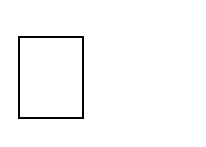 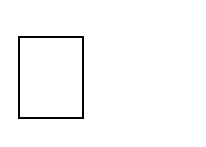  DOCENTE SCUOLA PRIMARIA con contratto a tempo __________________________  DOCENTE SC. SECONDARIA 1° GRADO con contratto a tempo __________________ C H I E D EDI NON PARTECIPARE alla riunione del: Collegio Docenti Consiglio di Classe Riunione per materie Altro ________________________________________________________________ Indetta il giorno __________________ dalle ore ___________ alle ore __________ per motivi di ___________________________________________________________________ ______________________________________________________________________________ DATA ___________________ 	 	 	FIRMA ______________________________   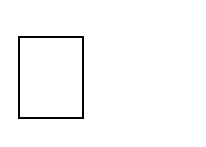   	 	 	 	 	 	 	 LA DIRIGENTE SCOLASTICA 	 	 	 	 	 	 	 	                    Prof.ssa V. Marafioti  	 	 	                   